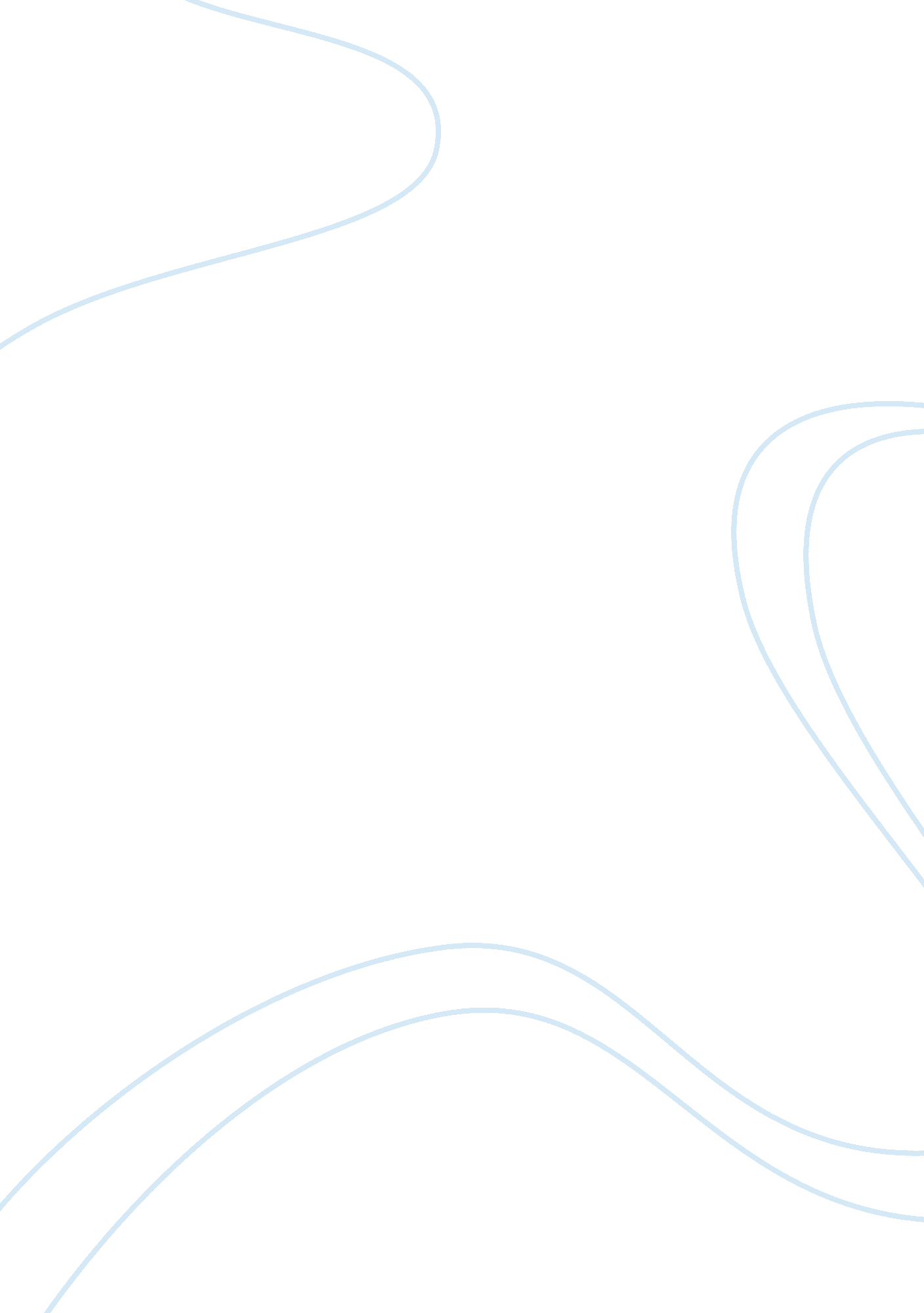 The harm of smoking in public places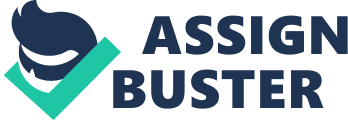 Martin Luther King’s speech was only 16 minutes long. Martin Luther King’s central idea was that he wanted more rights for the Negro community he wanted to be able to eat in the same place with the white people he wanted everyone to be able to live among everyone as equals. Martin Luther King wanted justice for everyone. He keeps on saying let freedom ring and freedom at last freedom at last thank God freedom at last. He reached out to the black community and some of the white community. Martin Luther King was introduced as tomorrow’s leader; he said that he was happy to join them in what will go down in history. Martin Luther King end his speech by saying “ When we let freedom ring, when we let it ring from every village and every hamlet, from every state and every city, we will be able to speed up that day when all of God's children, black men and white men, Jews and Gentiles, Protestants and Catholics, will be able to join hands and sing in the words of the old Negro spiritual, " Free at last! Free at last! Thank God Almighty, we are free at last! " (King Jr, 1963). The speech was very organized he didn’t jump around at all he explained everything in full detail. I feel like he didn’t leave anything out of what he was trying to say. By the looks of it the audience was engaged they were participating. Martin Luther King was confident he had lots of control of his audience he was also very comfortable he didn’t stutter he had good eye contact he looked at everyone. Martin Luther had his whole speech memorized he didn’t have to read off of anything. He had lot of verity in his voice he wasn’t mom atoned at all, his hand gestures fit right in with his words none of them seemed out of place. I think that the audience would be too distracted with visual aids and with where he did his presentation it would have been hard to have visuals. He could have been clearer in what he was saying some of his words were hard to make out but he had good verity in word choices. I didn’t feel like there really were main points I think it was just an overall kind of thing but he was very clear in what he was talking about. My overall impression was that it was well directed and well organized. He made clear in what he wanted to say I feel like he didn’t leave anything out. I think it would have been better if it could have been inside then more of the people could of heard what he was saying. It just would have seemed more organized then what it was. I would have gave him a B. References King Jr, M. L. (Director). (1963, Auguest 28). I Have a Dream Speech: The March On Washington. [Motion Picture]. Retreived from http://www. youtube. com/watch? v= smEqnnklfYs 